Ο ΘΗΣΕΑΣ  ΕΠΙΣΤΡΕΦΕΙ  ΣΤΗΝ  ΑΘΗΝΑΠοια πήρε μαζί του ο Θησέας φεύγοντας από την Κρήτη;Πώς φρόντισε ο Θησέας να μην τους ακολουθήσει ο Μίνωας;Που πήγαν όταν έφυγαν από την Κρήτη;Τι έγινε στη Νάξο;Τι λάθος έκανε ο Θησέας στην επιστροφή;Πού ήταν ο Αιγέας και τι έκανε μόλις είδε το πλοίο του Θησέα;Πώς ονομάστηκε το πέλαγος που έπεσε;Τι έκανε ο Θησέας μετά το θάνατο του Αιγέα; Ποια παντρεύτηκε;Τι συνέβη μετά από ένα ταξίδι του;Τι αποφάσισε μετά από αυτό ο Θησέας;Ποιος τον υποδέχτηκε στη Σκύρο;Πώς πέθανε ο Θησέας;Τι ήταν ο Δαίδαλος και που ζούσε; Τι έφτιαξε εκεί;Γιατί δεν τον άφηνε ο Μίνωας να φύγει;Πώς σκέφτηκε να φύγει από την Κρήτη; Τι έκανε γι’ αυτό;Με ποιον έφυγε μαζί;Πώς πέθανε ο Ίκαρος;Τι πήρε το όνομά του;Αντιστοιχίζω αυτά που ταιριάζουν.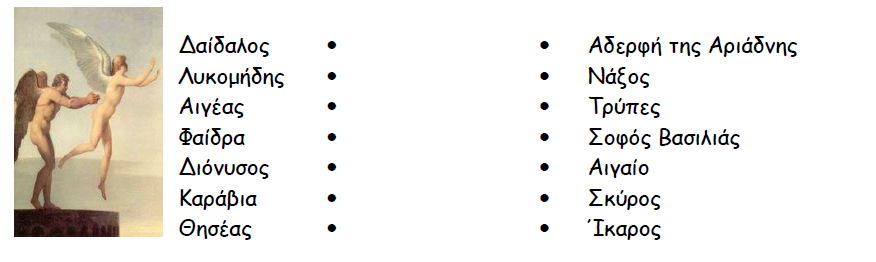 